CITY OF WATERBURYDEPARTMENT OF PUBLIC WORKSBUREAU OF RECREATIONPOOL REGISTRATION POLICYThe following policy applies to all City of Waterbury Bureau of Recreation pools and Learn to Swim Programs (Fulton, Hamilton, Washington, and Kennedy High School).The Bureau of Recreation in the City of Waterbury welcomes all residents to utilize our outdoor pool facilities and Learn to Swim Programs.  Any Waterbury resident that would like to participate in the use of our pool facilities must have an account on www.waterburyparksrec.com or create an account online.  When you arrive at a pool facility for the first time you will have your picture taken and your demographics will be verified.  You will have the ability to register for a one-hour session at any of the three City of Waterbury Public Pools: Hamilton Park Pool, Fulton Park Pool and Washington Park Pool.  Pools will be open 10:00 am -6:30 pm, Monday -Sunday.  All patrons will only be allowed to register for a one-hour session at one of the pools per day. We will only serve 50 patrons per hour, and services will be rendered on a first come first serve basis.  We will accept non-registered and registered patrons to sign up onsite that do not have an appointment.  Please read all pool rules and regulations at www.waterburyparksrec.com  If you have any questions or need help making an appointment please call 203-574-8342.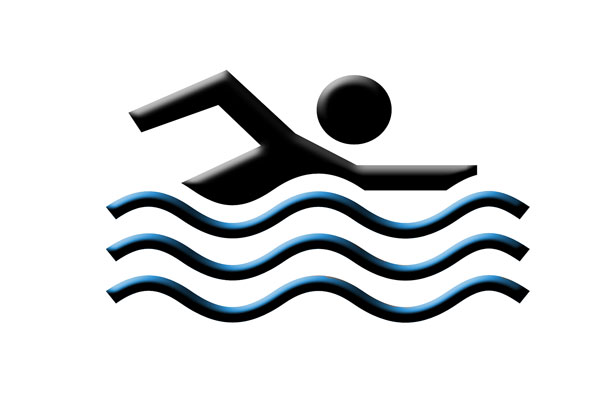 